Pielikums Nr.3Zemītes 2, Alojas pagasts, kadastra apzīmējums 6627 002 0459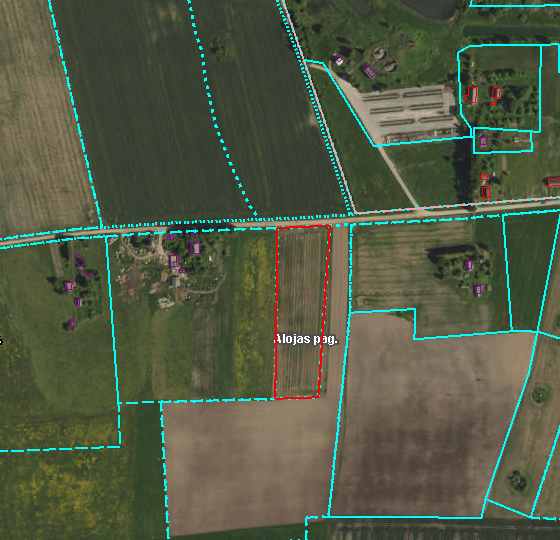 